HOSPITAL NACIONAL ESPECIALIZADO DE MATERNIDAD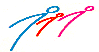 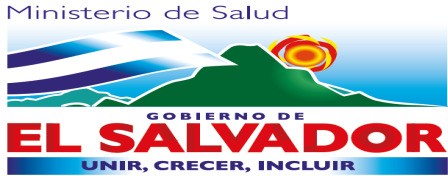 “Dr. Raúl Arguello Escolan “ San SalvadorVERSIÓN PÚBLICA“Este documento es una versión pública, en el cual únicamente se ha omitido la información que la Ley de Acceso a la Información Pública (LAIP), define como confidencial entre ellos los datos personales de las personas naturales firmantes”. (Artículos 24 y 30 de la LAIP y artículo 6 del lineamiento Nº 1 para la publicación de la información oficiosa).“También se ha incorporado al documento las firmas escaneadas con sus respectivos sellos, de las personas naturales firmantes para la legalidad del documento”HOSPITAL NACIONAL ESPECIALIZADO DE MATERNIDAD“Dr. Raúl Arguello Escolan “ San SalvadorUNIDAD DE ADQUISICIONES Y CONTRATACIONES INSTITUCIONALFUENTE DE FINANCIAMIENTOHOSPITAL NACIONAL ESPECIALIZADO DE MATERNIDAD FONDO GENERALFORMA DE PAGO: CREDITOUNIDAD SOLICITANTE: SERVICIOS GENERALESSOLICITUD DE COTIZACION No.35/2012PREVISION NO:1Lugar y Fecha:ORDEN DE COMPRA DE BIENES Y SERVICIOSSan Salvador 10 de Octubre del 2012	No.Orden:213/2012RAZON SOCIAL DEL SUMINISTRANTEARTENIO BALTAZAR ERAZONITRENGLON CANTIDADCODIGOUNIDAD DE MEDIDAD E S C R I P C I O NPRECIOUNITARIOVALORTOTAL-	-	-LINEA:0202 Atención Hospitalaria--INSUMOS DE PAPELERIA20	6080110155Cada Uno FECHADORES DE HULE STUDMARK$1.30	$78.00-	-SON: setenta y ocho 00/100 dólaresTOTAL........................-	$78.00OBSERVACION:FORMA PARTE INTEGRAL DE ESTA ORDEN DE COMPRA COTIZACION DE ARTENIO BALTAZAR ERAZO DE FECHA 28/09/2012LUGAR DE ENTREGA:ALMACENFECHA DE ENTREGA: 19 DE OCTUBRE DE 2012ADMINISTRADOR DE ORDEN DE COMPRA: LICDA. MARISOL DE GUEVARA.SRA. EDITH GUADRON DE SILVAJefe UACI en FuncionesLIC. NUVIA ORELLANA DE CHÁVEZ ADMINISTRADORATITULARCONTRATISTAHOSPITAL NACIONAL ESPECIALIZADO DE MATERNIDAD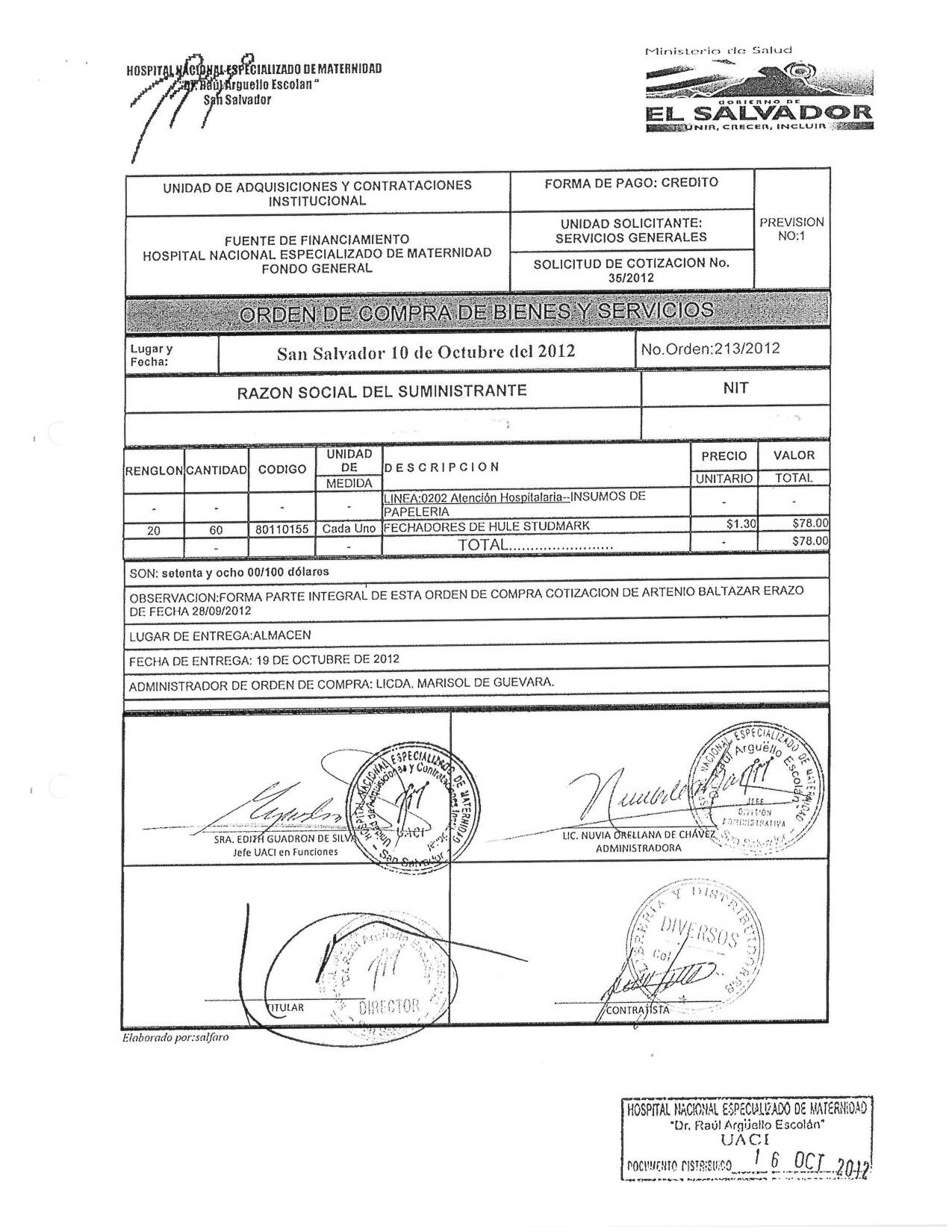 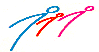 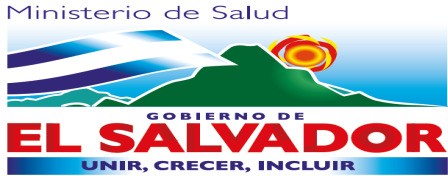 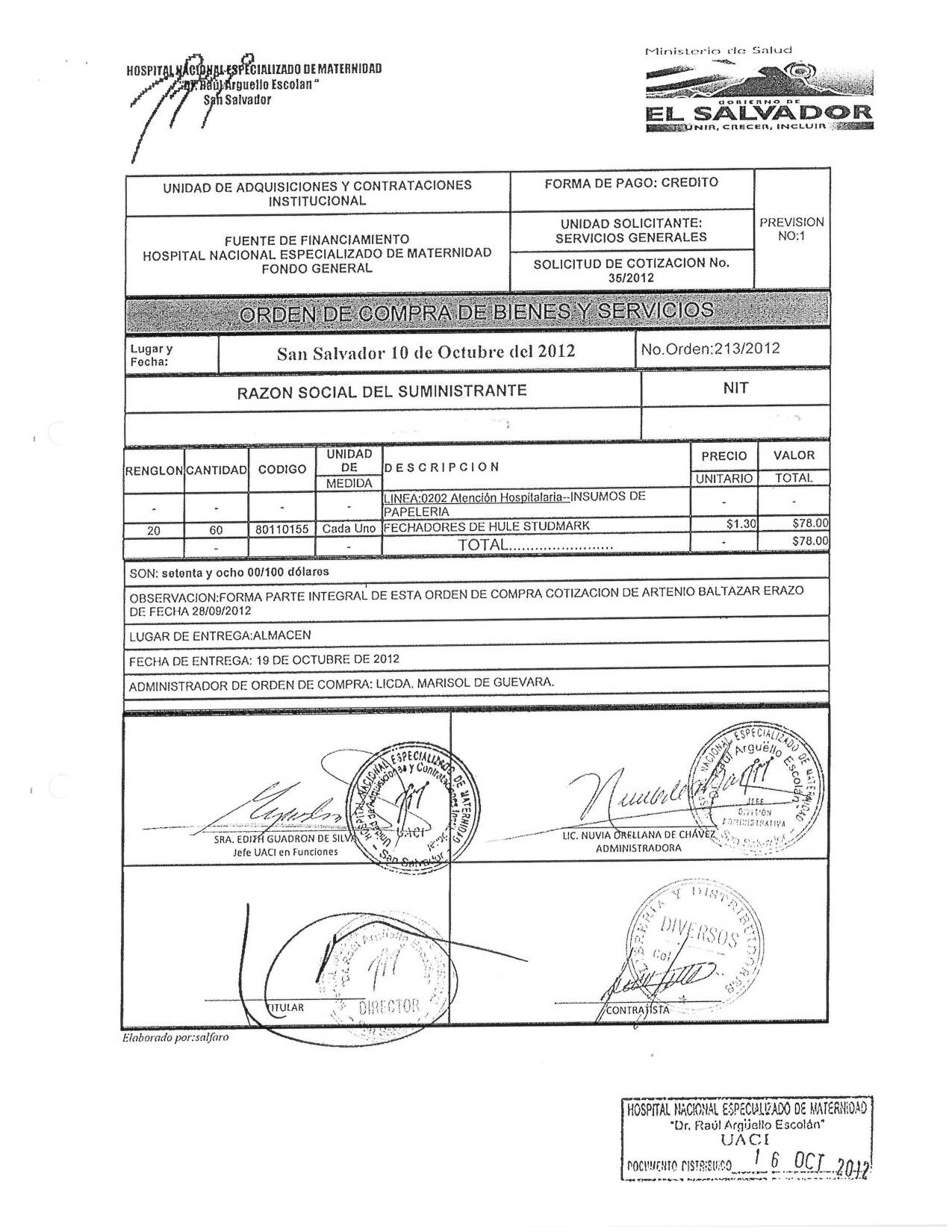 “Dr. Raúl Arguello Escolan “